OBEC  MOST  PRI  BRATISLAVE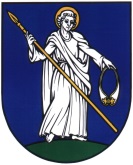 Bratislavská 96/98, 900 46 Most pri BratislaveZber veľkoobjemového odpadu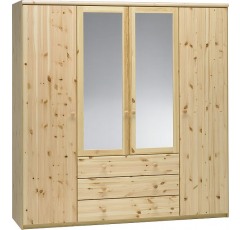 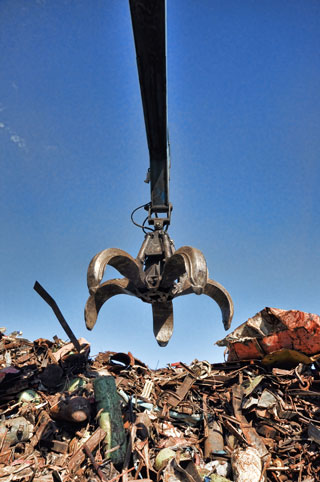 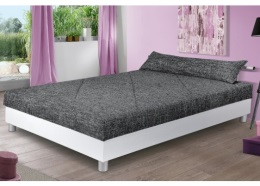   V 42. týždni sa v obci Most pri Bratislave uskutoční zber nasledovného veľkoobjemového odpadu:Starý nábytok  - stoly, stoličky, kreslá, skrine, postele, váľandy, nábytkové steny,                                      kuchynské linky, police,Podlahové krytiny – koberce, linoleá, Sanitárna keramika – umývadlá, vane, wc misy,Ostatné – staré lyže, bicykle, veľké zrkadlá, matrace, radiátory, železo.  Do veľkoobjemového odpadu nepatrí a nebude sa zbierať:Nebezpečný odpad – chladničky, televízory, počítače a monitory,                                                  žiarivky a výbojky, autobatérie, zostatky farieb                                                 a riedidiel,Triedený odpad – papier, plasty, sklo, odevy, hračky, obuv,Biologicky rozložiteľný odpad – tráva, lístie, Bežný komunálny odpadDrobný stavebný odpad – betón, tehly, obkladačky, sadrokartón a pod.Uvedený veľkoobjemový odpad je nutné  rozobrať na menšie kusy a následne vyložiť pred dom, pred bránu a veľkoobjemový odpad z bytových domov vyložiť ku kontajnerom odkiaľ bude odvezený  a následne likvidovaný.Termíny zberu:    42. týždeň               16.10. 2019                      Most pri Bratislave42. týždeň               17.10. 2019                  časť Studené, Tri vody, Nové PoliaODPAD TREBA VYLOŽIŤ PRED BRÁNU DEŇ VOPRED !!!!